Name: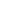 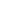 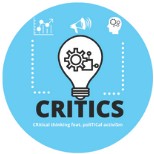 Gruppe:ReflexionsblattFallstudieWas ist das Problem?Was ist das Ziel der Analyse?In welchem Zusammenhang steht das Problem?Welche Eckdaten sind zu beachten?Welche Alternativen stehen der Person, die die Entscheidung trifft, zur Verfügung?Was würden Sie empfehlen – und warum?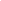 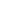 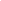 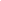 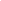 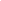 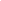 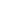 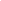 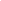 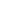 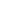 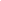 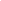 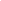 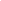 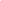 